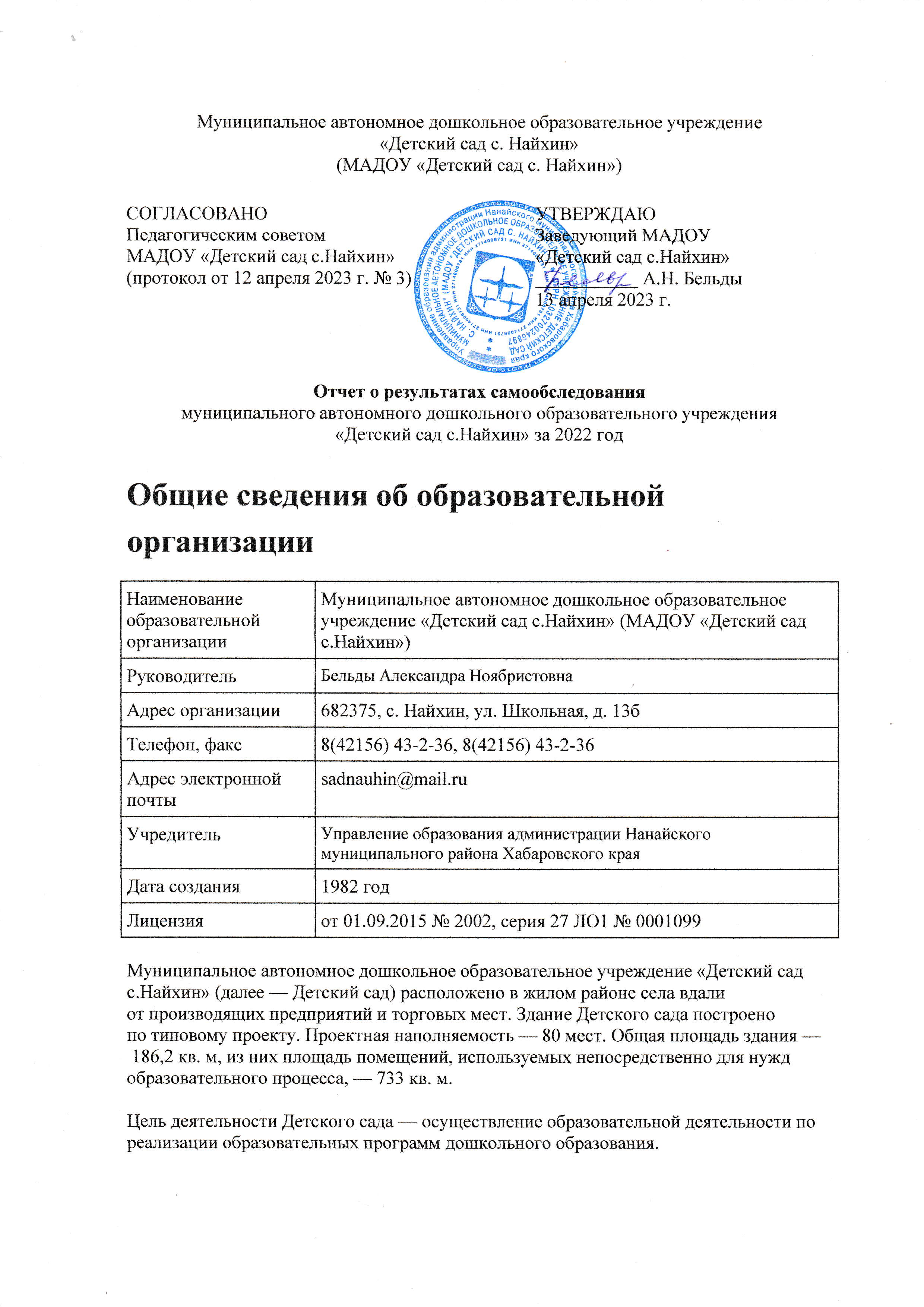 Предметом деятельности Детского сада является формирование общей культуры, развитие физических, интеллектуальных, нравственных, эстетических и личностных качеств, формирование предпосылок учебной деятельности, сохранение и укрепление здоровья воспитанников.Режим работы Детского сада: рабочая неделя — пятидневная, с понедельника по пятницу. Длительность пребывания детей в группах — 10 часов. Режим работы групп — с 7:45 до 17:45. Аналитическая частьI. Оценка образовательной деятельностиОбразовательная деятельность в Детском саду организована в соответствии с Федеральным законом от 29.12.2012 № 273-ФЗ «Об образовании в Российской Федерации», ФГОС дошкольного образования. С 01.01.2021 Детский сад функционирует в соответствии с требованиями СП 2.4.3648-20 «Санитарно-эпидемиологические требования к организациям воспитания и обучения, отдыха и оздоровления детей и молодежи», а с 01.03.2021 — дополнительно с требованиями СанПиН 1.2.3685-21 «Гигиенические нормативы и требования к обеспечению безопасности и (или) безвредности для человека факторов среды обитания».Образовательная деятельность ведется на основании утвержденной основной образовательной программы дошкольного образования, которая составлена в соответствии с ФГОС дошкольного образования с учетом примерной образовательной программы дошкольного образования, санитарно-эпидемиологическими правилами и нормативами.Образовательный процесс для детей с ОВЗ и детей-инвалидов осуществляется в соответствии с адаптированной основной образовательной программой дошкольного образования для детей с ТНР (ОНР) и по адаптированной программе дошкольного образования для детей с ЗПР. Образовательная деятельность по образовательным программам дошкольного образования осуществляется в группах общеразвивающей  направленности. В детском саду функционируют 3 возрастных групп. Из них:После послабления коронавирусных ограничений с 02.07.2022 в детском саду отменили групповую изоляцию (постановление от 20.06.2022 № 18). Также стало возможным проводить массовые мероприятия со смешанными коллективами даже в закрытых помещениях. Впервые с 2021 года проводились массовые мероприятия с участием родителей, а также представителей социальных партнеров.Стало необязательным проводить дезинфекцию музыкального или спортивного залов в конце рабочего дня, игрушек и другого оборудования. Персонал смог работать без индивидуальных средств защиты (масок и перчаток).Снятие антиковидных ограничений позволило наблюдать динамику улучшения образовательных достижений воспитанников. На занятиях, прогулках, в самостоятельной деятельности дошкольники стали демонстрировать познавательную активность.Воспитатели отметили, что в летнее время стало проще укладывать детей спать и проводить занятия.      Воспитательная работаС 01.09.2021 Детский сад разработал и реализует рабочую программу воспитания и календарный план воспитательной работы.Чтобы выбрать стратегию воспитательной работы, в 2022 году проводился анализ состава семей воспитанников.Характеристика семей по составуХарактеристика семей по количеству детейВоспитательная работа строится с учетом индивидуальных особенностей детей, с использованием разнообразных форм и методов, в тесной взаимосвязи воспитателей, специалистов и родителей. Детям из неполных семей уделяется большее внимание в первые месяцы после зачисления в Детский сад. <...>Дополнительное образованиеС сентября 2022 года, в рамках реализации задач патриотического воспитания, в детском саду при взаимострудничестве с МАОУ ДО ЦДТ с. Найхин были организованы кружки по  дополнительной  программе «Хореография» по художественному направлению. Зачисление детей на обучение по этой программе осуществлялось по заявлению родителей. На декабрь 2022 года численность воспитанников, занимающихся по программе, составила 13 человек. И по программе «Этнография и фольклор» по познавательному развитиюВ Детском саду в 2022 году дополнительные общеразвивающие программы реализовались также по двум направлениям: художественному , физкультурно-оздоровительному и познавательному развитиюАнализ родительского опроса, проведенного в ноябре 2022 года, показывает, что дополнительное образование в Детском саду реализуется достаточно активно.Охват дополнительным образованием в Детском саду в 2022 году составил 6,37 процента. Это на 1 процент больше чем в 2021 году.Вывод: все нормативные локальные акты в части содержания, организации образовательного процесса в Детском саду имеются в наличии. Все возрастные группы укомплектованы не в полном объеме. Вакантные места  имеются в младшей и старшей группах.  В 2021/22 учебном году в Детском саду организованы дополнительные образовательные услуги, ведутся кружки:  по хореографии и этнографии. Реализуются приоритетные направления работы. Образовательная деятельность в ДОО в течение отчетного периода осуществлялась в соответствии с требованиями действующего законодательства. <...>II. Оценка системы управления организацииУправление Детским садом осуществляется в соответствии с действующим законодательством и уставом Детского сада.Управление Детским садом строится на принципах единоначалия и коллегиальности. Коллегиальными органами управления являются: наблюдательный совет, педагогический совет, общее собрание работников. Единоличным исполнительным органом является руководитель — заведующий.Органы управления, действующие в Детском садуСтруктура и система управления соответствуют специфике деятельности Детского сада.В 2022 году в систему управления Детским садом внедрили элементы электронного документооборота. По итогам года работники отмечают, что стало проще работать с документацией, в том числе систематизировать ее и отслеживать сроки исполнения и хранения документов. По итогам 2022 года система управления Детского сада оценивается как эффективная, позволяющая учесть мнение работников и всех участников образовательных отношений. В следующем году изменение системы управления не планируется.Вывод: МАДОУ «Детский сад с. Найхин» зарегистрировано и функционирует в соответствии с нормативными документами в сфере образования. Структура и механизм управления дошкольным учреждением определяет его стабильное функционирование. Управление Детским садом осуществляется на основе сочетания принципов единоначалия и коллегиальности на аналитическом уровне.III. Оценка содержания и качества подготовки обучающихсяСодержание образовательных программ Детского сада соответствует основным положениям возрастной психологии и дошкольной педагогики. Программы выстроены с учетом принципа интеграции образовательных областей в соответствии с возрастными возможностями и особенностями воспитанников, спецификой и возможностями образовательных областей. Образовательная программа Детского сада основана на комплексно-тематическом принципе построения образовательного процесса; предусматривает решение программных образовательных задач в совместной деятельности взрослого и детей и самостоятельной деятельности детей не только в рамках основной образовательной деятельности, но и при проведении режимных моментов в соответствии со спецификой дошкольного образования. Программа составлена в соответствии с образовательными областями:«Физическое развитие»;«Социально-коммуникативное развитие»;«Познавательное развитие»;«Художественно-эстетическое развитие»;«Речевое развитие».Уровень развития детей анализируется по итогам педагогической диагностики. Формы проведения диагностики:диагностические занятия (по каждому разделу программы);диагностические беседы;наблюдения, итоговые занятия.Разработаны диагностические карты освоения основной образовательной программы дошкольного образования Детского сада (ООП Детского сада) в каждой возрастной группе. Карты включают анализ уровня развития воспитанников в рамках целевых ориентиров дошкольного образования и качества освоения образовательных областей. Так, результаты качества освоения ООП Детского сада на конец 2022 года выглядят следующим образом                                                                                                         Основные результаты освоения воспитанниками образовательной программы за сентябрь 2022 годРезультаты педагогического анализа показывают преобладание детей с высоким и средним уровнями развития при прогрессирующей динамике на конец учебного года, что говорит о результативности образовательной деятельности в Детском саду.Реализация каждой образовательной области предполагает решение специфических задач во всех видах детской деятельности, имеющих место в режиме дня Детского сада:режимные моменты;игровая деятельность;специально организованные традиционные и интегрированные занятия;индивидуальная и подгрупповая работа;самостоятельная деятельность;опыты и экспериментирование.В 2022 году в целях реализации годовой задачи «Физическое развитие дошкольников, как средство формирования нравственно-патриотических качеств» в детском саду проводилась работа разнопланового характера в следующих направлениях: работа с педагогами, с детьми, с родителями, с социумом.Деятельность по патриотическому воспитанию носит системный характер и направлена на формирование:патриотизма и духовно-нравственных ценностей;эмоционально-ценностного отношения к истории, культуре и традициям малой Родины и России;основ гражданственности, патриотических чувств и уважения к прошлому, настоящему и будущему на основе изучения традиций, художественной литературы, культурного наследия большой и малой Родины;<...>.В группах детского сада прошли:познавательные беседы: «Детям о блокадном Ленинграде», «Хотим быть сильными, смелыми», «Они защищали нашу Родину», «Рода войск», «Наши защитники», «Защитники Отечества» и т. д., рассматривание иллюстраций по теме, чтение художественной литературы. Родители оказали неоценимую помощь в сборе фотоматериалов своих дедов, воевавших в Великой Отечественной войне ;просмотр мультимедийных презентаций, подготовленных воспитанниками ДОО: «Профессия моряк», «Разведчики», «Военная пехота», которые обогатили знания детей о Российской армии, о родах войск, активизировали словарный запас;подвижные игры и упражнения: «Разведчик и пограничник», «Чей отряд быстрей построится», «Самолеты», «Мы солдаты», «Самый меткий»;ознакомление детей и проведение  национальных видов спорта;консультация для родителей «Ознакомление старших дошкольников с военными профессиями»;прослушивание музыкальных произведений и песен о Великой Отечественной войне.В рамках физического развития проводятся образовательно-досуговые мероприятия: «Русские богатыри», «Кубок Победы» – согласно календарному плану воспитательной работы детского сада. В 2022 году в рамках патриотического воспитания осуществлялась работа по формированию представлений о государственной символике РФ: изучение государственных символов: герба, флага и гимна РФ. Деятельность была направлена на формирование у дошкольников ответственного отношения к государственным символам страны.В средней и старших группах оформлены тематические уголки с Государственной символикой  России с соблюдением всех правил размещения  символов России среди других флагов и гербов.В рамках работы по формированию представлений о государственной символике у детей были запланированы и реализованы следующие мероприятия:тематическая ООД по изучению государственных символов в возрастных группах; беседы с учетом возрастных особенностей детей; музыкально-спортивный праздник в разновозрастной группе в День Российского флага;мероприятия, приуроченные к празднованию памятных дат страны и региона.Деятельность педагогического коллектива по патриотическому воспитанию и изучению госсимволов дошкольниками осуществляется в соответствии с поставленными целью и задачами на удовлетворительном уровне. Все запланированные мероприятия реализованы в полном объеме. <...>Воспитательная работа в 2022 году осуществлялась в соответствии с рабочей программой воспитания и календарным планом воспитательной работы. Всего было проведено 24 мероприятия. Виды и формы организации совместной воспитательной деятельности педагогов, детей и их родителей разнообразны:коллективные мероприятия;тематические досуги;выставки;акции;<...>.Деятельность Детского сада направлена на обеспечение непрерывного, всестороннего и своевременного развития ребенка. Организация образовательной деятельности строится на педагогически обоснованном выборе программ (в соответствии с лицензией), обеспечивающих получение образования, соответствующего ФГОС ДО.В основу воспитательно-образовательного процесса МАДОУ «Детский сад с. Найхин» в 2022 году были положены основная образовательная программа дошкольного образования, самостоятельно разработанная в соответствии с федеральным государственным образовательным стандартом дошкольного образования и с учетом примерной образовательной программы дошкольного образования, и адаптированная образовательная программа для детей с ОВЗ. В ходе реализации образовательной деятельности используются информационные технологии, современные педагогические технологии, создана комплексная система планирования образовательной деятельности с учетом направленности реализуемой образовательной программы, возрастных и индивидуальных особенностей воспитанников, которая позволяет обеспечить бесшовный переход воспитанников детского сада в школу. Детский сад скорректировал ООП ДО, чтобы включить тематические мероприятия по изучению государственных символов в рамках всех образовательных областей.Работа с детьми с ОВЗВ 2021/22 учебном году коррекционную помощь в общеразвивающих группах получал 3 ребенока (с ТНР — 2 детей и 1 ребенок с ЗПР). В течение учебного года обследовано с целью выявления ОВЗ 3 ребенка. Направлено на ПМПК для определения и уточнения образовательного маршрута 3 детей. Данные представлены в диаграмме.Адаптированные образовательные программы реализованы в полном объеме, коррекционная работа проводилась с использованием наглядных, практических и словесных методов обучения и воспитания с учетом психофизического состояния детей, с использованием дидактического материала. Коррекционная работа проводилась по следующим направлениям: накопление и актуализация словаря, уточнение лексико-грамматических категорий, развитие фонематических представлений, коррекция нарушений звукопроизношения, развитие связной речи.  Участие воспитанников в конкурсах различного уровня в 2022 годуВывод: образовательный процесс в Детском саду организован в соответствии с требованиями, предъявляемыми ФГОС ДО, и направлен на сохранение и укрепление здоровья воспитанников, предоставление равных возможностей для полноценного развития каждого ребенка. Общая картина оценки индивидуального развития позволила выделить детей, которые нуждаются в особом внимании педагога и в отношении которых необходимо скорректировать, изменить способы взаимодействия, составить индивидуальные образовательные маршруты. Работа с детьми с ОВЗ продолжается. Полученные результаты говорят о достаточно высокой эффективности коррекционной работы. IV. Оценка организации воспитательно-образовательного процессаВ основе образовательного процесса в Детском саду лежит взаимодействие педагогических работников, администрации и родителей. Основными участниками образовательного процесса являются дети, родители, педагоги.Основные формы организации образовательного процесса:совместная деятельность педагогического работника и воспитанников в рамках организованной образовательной деятельности по освоению основной общеобразовательной программы;самостоятельная деятельность воспитанников под наблюдением педагогического работника.Основная общеобразовательная программа дошкольного учреждения определяет содержание и организацию образовательного процесса для детей дошкольного возраста и направлена на формирование общей культуры, развитие физических, интеллектуальных и личностных качеств, обеспечивающих социальную успешность, сохранение и укрепление здоровья детей дошкольного возраста. Организация воспитательно-образовательного процесса осуществляется на основании режима дня, сетки занятий, которые не превышают норм предельно допустимых нагрузок, соответствуют требованиям СанПиН и организуются педагогами Детского сада на основании перспективного и календарно-тематического планирования.Занятия в рамках образовательной деятельности ведутся по подгруппам. Продолжительность занятий соответствует СанПиН 1.2.3685-21 и составляет в группах с детьми:от 1,5 до 3 лет — до 10 минут;от 3 до 4 лет — до 15 минут;от 4 до 5 лет — до 20 минут;от 5 до 6 лет — до 25 минут;от 6 до 7 лет — до 30 минут.Между занятиями в рамках образовательной деятельности предусмотрены перерывы продолжительностью не менее 10 минут.Основной формой детской деятельности – является игра. Образовательная деятельность с детьми строится с учетом индивидуальных особенностей детей и их способностей. Выявление и развитие способностей воспитанников осуществляется в любых формах образовательного процесса.Чтобы не допустить распространения коронавирусной инфекции, администрация Детского сада в 2022 году продолжила соблюдать ограничительные и профилактические меры в соответствии с СП 3.1/2.4.3598-20:ежедневный усиленный фильтр воспитанников и работников — термометрия с помощью бесконтактных термометров и опрос на наличие признаков инфекционных заболеваний. Лица с признаками инфекционных заболеваний изолировались, а Детский сад уведомлял территориальный орган Роспотребнадзора;еженедельная генеральная уборка с применением дезинфицирующих средств, разведенных в концентрациях по вирусному режиму;ежедневная влажная уборка с обработкой всех контактных поверхностей, игрушек и оборудования дезинфицирующими средствами;дезинфекция посуды, столовых приборов после каждого использования;использование бактерицидных установок в групповых комнатах;частое проветривание групповых комнат в отсутствие воспитанников.В рамках реализации годового плана работы в течение года проводились мероприятия для родителей с использованием форм работы онлайн и офлайн. По запросу родителей педагогами и специалистами были проведены:15 групповых консультации с родителями воспитанников;11 индивидуальных консультации с родителями и воспитанниками;34 индивидуальных консультации с родителями;5 тренингов с родителями.В течение года проводилась систематическая работа, направленная на сохранение и укрепление физического, психического и эмоционального здоровья детей, по профилактике нарушений осанки и плоскостопия у детей. Педагоги Детского сада ежегодно при организации образовательного процесса учитывают уровень здоровья детей и строят образовательную деятельность с учетом здоровья и индивидуальных особенностей детей.
В физическом развитии дошкольников основными задачами для Детского сада являются охрана и укрепление физического, психического здоровья детей, в том числе их эмоционального благополучия. Оздоровительный процесс включает в себя:профилактические, оздоровительные мероприятия;общеукрепляющую терапию (витаминотерапия, полоскание горла, применение фитонцидов);организацию рационального питания (четырехразовый режим питания);санитарно-гигиенические и противоэпидемиологические мероприятия;двигательную активность;комплекс закаливающих мероприятий;использование здоровьесберегающих технологий и методик (дыхательные гимнастики, индивидуальные физические упражнения);режим проветривания и кварцевания.Благодаря созданию медико-педагогических условий и системе оздоровительных мероприятий показатели физического здоровья детей улучшились. Детей с первой группой здоровья — 18 человек (36,7%), со второй группой здоровья — 23 (46,9%), с третьей — 8 (16,3%), с четвертой — 0 (0,0%).Вывод: воспитательно-образовательный процесс в Детском саду строится с учетом требований санитарно-гигиенического режима в дошкольных учреждениях. Выполнение детьми программы осуществляется на хорошем уровне. Годовые задачи реализованы в полном объеме. В Детском саду систематически организуются и проводятся различные тематические мероприятия. Содержание воспитательно-образовательной работы соответствует требованиям социального заказа (родителей), обеспечивает развитие детей за счет использования образовательной программы. Организация педагогического процесса отмечается гибкостью, ориентированностью на возрастные и индивидуальные особенности детей, что позволяет осуществить личностно-ориентированный подход к детям.V. Оценка качества кадрового обеспеченияДетский сад укомплектован педагогами на 100 процентов согласно штатному расписанию. Всего работают 18 человек. Педагогический коллектив Детского сада насчитывает 4 специалистов. Соотношение воспитанников, приходящихся на 1 взрослого:воспитанник/педагоги — 9,8/1;воспитанники/все сотрудники — 2,7/1.За 2022 год ни один педагог не прошел аттестацию. На следующий 2023 год планируют пройти на первую категорию 2 воспитателя. Курсы повышения квалификации в 2022 году прошли 1 воспитатель  Детского сада.                                                                                                   Распределение педагогических работников по возрасту, человекПо итогам 2022 года Детский сад перешел на применение профессиональных стандартов. Из 4 педагогических работников Детского сада все соответствуют квалификационным требованиям профстандарта «Педагог». Их должностные инструкции соответствуют трудовым функциям, установленным профстандартом «Педагог».Гистограмма с характеристиками кадрового состава Детского садаВ 2022 году приняли на должность воспитателя молодого педагога.                            В 2022 году педагоги Детского сада приняли участие: В учреждении созданы условия для участия педагогов в конкурсах на различных уровнях. Педагоги повышают свой профессиональный уровень на КПК, конкурсах профессионального мастерства, стажировках, эффективно участвуют в работе методических объединений, знакомятся с опытом работы своих коллег и других дошкольных учреждений, а также саморазвиваются. Данные мероприятия создают условия для повышения качества реализации образовательной программы.Участие педагогов в профессиональных конкурсах в 2022 годуВ связи с поступлением в 2022 году воспитанников с ОВЗ ощущается нехватка специализированных кадров. Не хватает в штате узких специалистов: учителя-дефектолога и учителя-логопеда, психолога .Вывод: в Детском саду созданы кадровые условия, обеспечивающие качественную реализацию образовательной программы в соответствии с требованиями обновления дошкольного образования. В учреждении созданы условия для непрерывного профессионального развития педагогических работников через систему методических мероприятий в Детском саду. Педагоги МАДОУ «Детский сад с. Найхин» зарекомендовали себя как инициативный, творческий коллектив, умеющий найти индивидуальный подход к каждому ребенку, помочь раскрыть и развить его способности. Таким образом, система психолого-педагогического сопровождения педагогов, уровень профессиональной подготовленности и мастерства, их творческий потенциал, стремление к повышению своего теоретического уровня позволяют педагогам создать комфортные условия в группах, грамотно и успешно строить педагогический процесс с учетом требований ФГОС ДО. Однако необходимо педагогам  более активно принимать участие в методических мероприятиях разного уровня, так как это, во-первых, учитывается при прохождении процедуры экспертизы во время аттестации педагогического работника, а во-вторых, играет большую роль в повышении рейтинга Детского сада.VI. Оценка учебно-методического и библиотечно-информационного обеспеченияВ Детском саду библиотека является составной частью методической службы.
Библиотечный фонд располагается в методическом кабинете, группах Детского сада. Библиотечный фонд представлен методической литературой по всем образовательным областям основной общеобразовательной программы, детской художественной литературой, периодическими изданиями, а также другими информационными ресурсами на различных электронных носителях. В каждой возрастной группе имеется банк необходимых учебно-методических пособий, рекомендованных для планирования воспитательно-образовательной работы в соответствии с обязательной частью ООП.В 2022 году Детский сад пополнил учебно-методический комплект методической литературой по патриотическому воспитанию и изучению государственных символов дошкольниками. Приобрели наглядно-дидактические пособия:серии «Мир в картинках», «Рассказы по картинкам», «Расскажите детям о...», «Играем в сказку», «Грамматика в картинках», «Искусство детям»;картины для рассматривания, плакаты;комплексы для оформления родительских уголков;рабочие тетради для обучающихся.Оборудование и оснащение методического кабинета достаточно для реализации образовательных программ. В методическом кабинете созданы условия для возможности организации совместной деятельности педагогов.Информационное обеспечение Детского сада включает:- информационно-телекоммуникационное оборудование —имеется ноутбук, проектор, ламинатор, цветной принтер, музыкальный центр;- программное обеспечение — позволяет работать с текстовыми редакторами, интернет-ресурсами, фото-, видеоматериалами, графическими редакторами.Вывод: в Детском саду учебно-методическое и информационное обеспечение достаточное для организации образовательной деятельности и эффективной реализации образовательных программ.VII. Оценка материально-технической базыВ Детском саду сформирована материально-техническая база для реализации образовательных программ, жизнеобеспечения и развития детей. В Детском саду оборудованы помещения:групповые помещения — 3;кабинет заведующего — 1;методический кабинет — 1;музыкальный зал — 1;физкультурный зал — 1;пищеблок — 1;прачечная — 1;медицинский кабинет — 1;изолятор — 1;При создании предметно-развивающей среды воспитатели учитывают возрастные, индивидуальные особенности детей своей группы. Оборудованы групповые комнаты, включающие игровую, познавательную, обеденную зоны.В 2022 году Детский сад приобрел новую мебель для групповых помещений. .  В 2022 году Детский сад провел текущий ремонт трех групповых комнат, трех спальных помещений, коридора, медкабинета. Провели ремонт помещения КПП. Поменяли канализацию на пищеблоке и прачечной. Провели частичную замену отопительной системы, произведена замена всех окон на ПВХ. В рамках программы по приему детей в детский сад с 2 месяцев, были созданы условия для приема таких детей на 3 места. В рамках соблюдения безопасного пребывания детей в детском саду была установлена система оповещения. Материально-техническое состояние Детского сада и территории соответствует действующим санитарным требованиям к устройству, содержанию и организации режима работы в дошкольных организациях, правилам пожарной безопасности, требованиям охраны труда.Летом 2022 года Детский сад провел закупку и дооснастил помещения пищеблока новым оборудованием в соответствии с требованиями СанПиН 1.2.3685-21, СанПиН 2.3/2.4.3590-20. Вывод: в 2023 году необходимо продолжить модернизацию цифрового обучающего оборудования и программного обеспечения, определить источники финансирования закупки.VIII. Оценка функционирования внутренней системы оценки качества образованияСистема качества дошкольного образования в Детском саду рассматривается как система контроля внутри ДОО, которая включает в себя интегративные качества:качество методической работы;качество воспитательно-образовательного процесса;качество взаимодействия с родителями;качество работы с педагогическими кадрами;качество развивающей предметно-пространственной среды.С целью повышения эффективности учебно-воспитательной деятельности применяется педагогический мониторинг, который дает качественную и своевременную информацию, необходимую для принятия управленческих решений. В период с 01.12.2022 по 19.12.2022 проводилось анкетирование 45 родителей, получены следующие результаты:доля получателей услуг, положительно оценивающих доброжелательность и вежливость работников организации, — 81 процент;доля получателей услуг, удовлетворенных компетентностью работников организации, — 72 процента;доля получателей услуг, удовлетворенных материально-техническим обеспечением организации, — 65 процентов;доля получателей услуг, удовлетворенных качеством предоставляемых образовательных услуг, — 84 процента;доля получателей услуг, которые готовы рекомендовать организацию родственникам и знакомым, — 92 процента.Анкетирование родителей показало высокую степень удовлетворенности качеством предоставляемых услуг.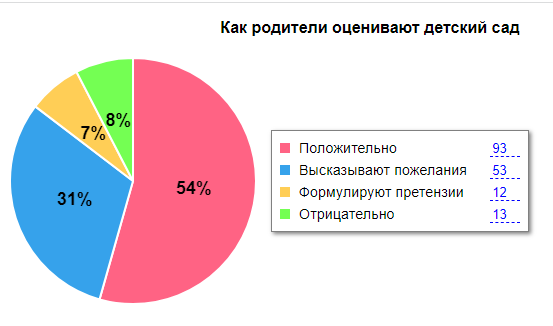 Вывод: в Детском саду выстроена четкая система методического контроля и анализа результативности воспитательно-образовательного процесса по всем направлениям развития дошкольника и функционирования Детского сада в целом.Статистическая частьРезультаты анализа показателей деятельности организацииДанные приведены по состоянию на 31.12.2022.Анализ показателей указывает на то, что Детский сад имеет достаточную инфраструктуру, которая соответствует требованиям СП 2.4.3648-20 «Санитарно-эпидемиологические требования к организациям воспитания и обучения, отдыха и оздоровления детей и молодежи» и позволяет реализовывать образовательные программы в полном объеме в соответствии с ФГОС ДО.Детский сад укомплектован достаточным количеством педагогических и иных работников, которые имеют высокую квалификацию и регулярно проходят повышение квалификации, что обеспечивает результативность образовательной деятельности.Направление Возраст Количество группКоличество детейОбщеразвивающееМладшая 113ОбщеразвивающееСредняя121ОбщеразвивающееСтаршая 115ИтогоИтого349Состав семьиКоличество семейПроцент от общего количества семей воспитанниковПолная3215,68Неполная с матерью62,94Неполная с отцом20,98Оформлено опекунство31,47Количество детей в семьеКоличество семейПроцент от общего количества семей воспитанниковОдин ребенок83,92%Два ребенка136,37%Три ребенка и более2210,78% №Направленность/наименование программыФорма организацииВозрастГод, количество воспитанниковГод, количество воспитанников №Направленность/наименование программыФорма организацииВозраст202120221Художественная, физкультурно -оздоровительнаяХудожественная, физкультурно -оздоровительнаяХудожественная, физкультурно -оздоровительнаяХудожественная, физкультурно -оздоровительнаяХудожественная, физкультурно -оздоровительная1.ХореографияКружок6–7 лет12132ПознавательнаяПознавательнаяПознавательнаяПознавательнаяПознавательная2.Этнография и фольклорКружок6–7 лет1213Наименование органаФункцииЗаведующийКонтролирует работу и обеспечивает эффективное взаимодействие структурных подразделений организации,
утверждает штатное расписание, отчетные документы организации, осуществляет общее руководство Детским садомНаблюдательный советРассматривает вопросы:развития образовательной организации;финансово-хозяйственной деятельности;материально-технического обеспеченияПедагогический советОсуществляет текущее руководство образовательной
деятельностью Детского сада, в том числе рассматривает
вопросы:развития образовательных услуг;регламентации образовательных отношений;разработки образовательных программ;выбора учебников, учебных пособий, средств обучения и воспитания;материально-технического обеспечения образовательного процесса;аттестации, повышения квалификации педагогических работников;координации деятельности методических объединенийОбщее собрание работниковРеализует право работников участвовать в управлении
образовательной организацией, в том числе:участвовать в разработке и принятии коллективного договора, Правил трудового распорядка, изменений и дополнений к ним;принимать локальные акты, которые регламентируют деятельность образовательной организации и связаны с правами и обязанностями работников;разрешать конфликтные ситуации между работниками и администрацией образовательной организации;вносить предложения по корректировке плана мероприятий организации, совершенствованию ее работы и развитию материальной базы                                              Уровень освоения образовательной программы по областям                                              Уровень освоения образовательной программы по областям                                              Уровень освоения образовательной программы по областям                                              Уровень освоения образовательной программы по областям                                              Уровень освоения образовательной программы по областям                                              Уровень освоения образовательной программы по областям                                              Уровень освоения образовательной программы по областям36детейФизическое развитиеСоциально-коммуникативное развитиеПознавательное развитиеРечевое развитиеХудожественно-эстетическое развитиеИтоговый результатСформирован89%81%79%75,5%72%79,3%В стадии формирования10%11%16%21,5%23%16,3%Не сформирован1%8%5%3%5%4,4%13детей                                       Подготовленность детей к школе                                       Подготовленность детей к школе                                       Подготовленность детей к школе                                       Подготовленность детей к школе                                       Подготовленность детей к школе                                       Подготовленность детей к школеСформирован100%85%91%76%96%89,6%В стадии формирования-14%9%22%4%9,8%Не сформирован-1%-2%-0,6%Образовательная областьФормы работыЧто должен усвоить воспитанникПознавательное развитиеИгровая деятельность. Театрализованная деятельность. Чтение стихов о Родине, флаге и т. д.Получить информацию об окружающем мире, малой родине, Отечестве, социокультурных ценностях нашего народа, отечественных традициях и праздниках, госсимволах, олицетворяющих РодинуСоциально-коммуникативное развитиеИгровая деятельность. Театрализованная деятельность. Чтение стихов о Родине, флаге и т. д.Усвоить нормы и ценности, принятые в обществе, включая моральные и нравственные. Сформировать чувство принадлежности к своей семье, сообществу детей и взрослыхРечевое развитиеИгровая деятельность. Театрализованная деятельность. Чтение стихов о Родине, флаге и т. д.Познакомиться с книжной культурой, детской литературой. Расширить представления о госсимволах страны и ее историиХудожественно-эстетическое развитиеТворческие формы – рисование, лепка, художественное слово, конструирование и др.Научиться ассоциативно связывать госсимволы с важными историческими событиями страныФизическое развитиеСпортивные мероприятияНаучиться использовать госсимволы в спортивных мероприятиях,узнать, с чем данная норма и традиции связаныНаименование конкурсаУровеньДата проведенияУчастникиРезультат участияОнлайн-конкурс «Колейдоском весенних заданий»Всероссийская платформа13.03.2022-31.03.2022 Катя П., Кристина С., Даша Б., Семён Л., Света С., Настя Б., Олег Б., Никита К., Евгения В., Иван А., Алина Б.Дипломы участников, Сертификаты участниковКонкурс «Гений с пеленок» Муниципальный14.02.2022—28.02.2022Варвара М.,  Александра З., Дарина П.Алихан А.Сертификаты участниковОнлайн-конкурс «Моя страна Россия»Всероссийская платформа01.11.2022-15.11.2022Катя П., Кристина С., Даша Б., Семён Л., Света С., Настя Б., Олег Б., Никита К., Евгения В., Иван А., Алина Б.Дипломы победителя, Сертификаты участников Зимний марафон умников и умницВсероссийская платформа06.12.2022-20.12.2022 Катя П., Кристина С., Даша Б., Семён Л., Света С., Настя Б., Олег Б., Никита К., Евгения В., Иван А., Алина Б. Дипломы участников, Сертификаты участников ОлимпиадыВебинарыСеминарыКонкурсы1.Всероссийская олимпиада «ФГОС соответствие: Совокупность требований ФГОС ДО» диплом II степени, от 27.04.2022.2. Всероссийская олимпиада «ФГОС соответствие: Дети старшего дошкольного возраста: особенности развития» Диплом II степени, от 30.04.2022 г.3. Всероссийская олимпиада «Педагогическая практика» в номинации: Задачи, средства и формы физического воспитания детей дошкольного возраста в ДО» Диплом II степени, от01.05.2022 г.4. Всероссийская олимпиада «Профессиональный стандарт «Педагог» (воспитатель, учитель) Лауреат, от 09.06.2022 г.1.«Детская агрессия. Как с ней бороться?» 1 академический час. от 17.01.2022 г.2. «Мониторинг результативности работы ДОО с семьями воспитанников»3. «Система работы детского сада по подготовке детей к обучению в школе»1 академический час, от 01.02.2022 г.3.«Вебинар по результатам РМКДО», от 06.06.2022 г.1.Заседание районной творческой группы «Организация работы с детьми ОВЗ в группах общеразвивающей направленности», от 26.01.2022 г.2. «Реализация программы воспитания в ДОУ», от 18.02.2022 г.3. Онлайн-семинар «Инкубатор идей: внедрение бережливых технологий в практику дошкольных образовательных организаций» 20.04.2022 г.4. «Формирование предпосылок функциональной грамотности у дошкольников», 17.05.2022 г.1.Сельский конкурс «Сударыня Масленница-2022» Диплом 1 местоНаименование конкурсаУровеньДата проведенияУчастникиРезультат участияКонкурс «Учитель года»Муниципальный25.01.2022 Ширшкова О.А.Диплом участникаПоказателиЕдиница
измеренияКоличествоОбразовательная деятельностьОбразовательная деятельностьОбразовательная деятельностьОбщее количество воспитанников, которые обучаются по программе дошкольного образования,
в том числе обучающиеся:человек49в режиме полного дня (8–12 часов)человек43в режиме кратковременного пребывания (3–5 часов)человек6в семейной дошкольной группечеловек0по форме семейного образования с психолого-педагогическим сопровождением, которое организует Детский садчеловек0Общее количество воспитанников в возрасте до трех летчеловек13Общее количество воспитанников в возрасте от трех до восьми летчеловек36Количество (удельный вес) детей от общей численности воспитанников, которые получают услуги присмотра и ухода, в том числе в группах:человек
(процент)8—12-часового пребываниячеловек
(процент)49 (100%)12—14-часового пребываниячеловек
(процент)0 (0%)круглосуточного пребываниячеловек
(процент)0 (0%)Численность (удельный вес) воспитанников с ОВЗ от общей численности воспитанников, которые получают услуги:человек
(процент)по коррекции недостатков физического, психического развитиячеловек
(процент)0 (0%)обучению по образовательной программе дошкольного
образованиячеловек
(процент)0 (0%)присмотру и уходучеловек
(процент)0 (0%)Средний показатель пропущенных по болезни дней на одного воспитанникадень11Общая численность педработников, в том числе количество педработников:человек4с высшим образованиемчеловек2высшим образованием педагогической направленности (профиля)человек2средним профессиональным образованиемчеловек2средним профессиональным образованием педагогической направленности (профиля)человек2Количество (удельный вес численности) педагогических работников, которым по результатам аттестации присвоена квалификационная категория, в общей численности педагогических работников, в том числе:человек
(процент)0 (0%)с высшей категориейчеловек
(процент)0 (0%)первой категориейчеловек
(процент)0 (0%)Количество (удельный вес численности) педагогических работников в общей численности педагогических работников, педагогический стаж работы которых составляет:человек
(процент)до 5 летчеловек
(процент)2 (50%)больше 30 летчеловек
(процент)0 (0%)Количество (удельный вес численности) педагогических работников в общей численности педагогических работников в возрасте:человек
(процент)до 30 летчеловек
(процент)1 (25%)от 55 летчеловек
(процент)0 (0%)Численность (удельный вес) педагогических и административно-хозяйственных работников, которые за последние 5 лет прошли повышение квалификации или профессиональную переподготовку, от общей численности таких работниковчеловек
(процент)3 (75%)Численность (удельный вес) педагогических и административно-хозяйственных работников, которые прошли повышение квалификации по применению в образовательном процессе ФГОС, от общей численности таких работниковчеловек
(процент)3 (75%)Соотношение «педагогический работник/воспитанник»человек/человек1/9,8Наличие в Детском саду:да/нетмузыкального руководителяда/нетнетинструктора по физической культуреда/нетдаучителя-логопедада/нетнетлогопедада/нетнетучителя-дефектологада/нетнетпедагога-психологада/нетнетИнфраструктураИнфраструктураИнфраструктураОбщая площадь помещений, в которых осуществляется
образовательная деятельность, в расчете на одного воспитанникакв. м733/14,9Площадь помещений для дополнительных видов деятельности воспитанниковкв. м94,6Наличие в Детском саду:да/нетфизкультурного залада/нетдамузыкального залада/нетдапрогулочных площадок, которые оснащены так, чтобы обеспечить потребность воспитанников в физической активности и игровой деятельности на улицеда/нетда